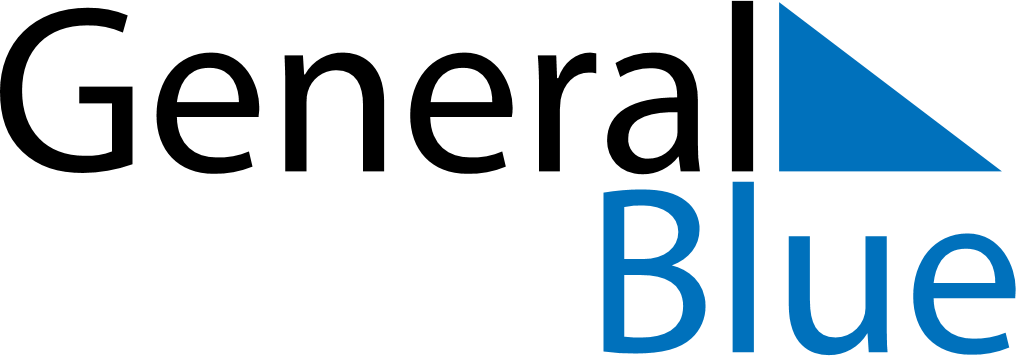 June 2028June 2028June 2028Saint BarthelemySaint BarthelemySUNMONTUEWEDTHUFRISAT12345678910PentecostWhit Monday1112131415161718192021222324252627282930